Colegio Alonso de Ercilla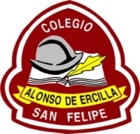 San Felipe Dpto. de _Música_  GUIA N° 2 DE MÚSICA 6 7 8 BASICO       TEMA:”La música en colores”SEMANA DEL____________MAYO AL ______MAYO 2020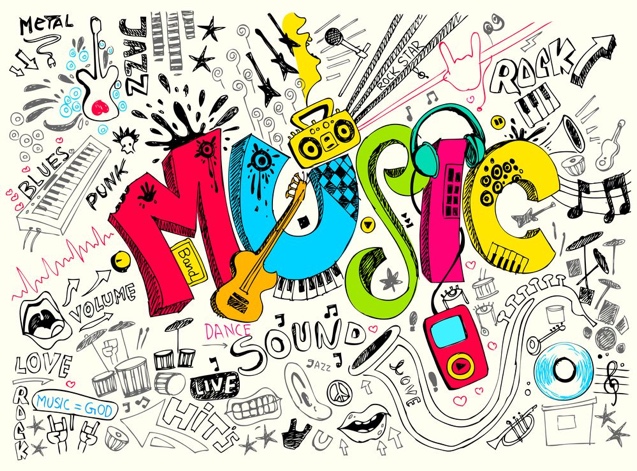 Queridos Estudiantes espero se encuentren bien en sus hogares y que la salud los acompañe. Los quiero felicitar por sus trabajos enviados, la mùsica nos entrega diversos elementos, entre ellos tenemos el rítmo, la melodía y la armonía entre otros.Esta semana veremos la armonía.La armonía es el sustento sonoro que funciona como colchón que sustenta a la melodía. Ambas son igual de importantes, y estan directamente relacionadas.La armonía resulta cuando 3 o màs voces suenan simultàneamente.El objetivo de esta clase es que comprendas que es la armonía y la logres identificar a traves de la audición musical.Escucha la siguiente canción https://www.youtube.com/watch?v=kcKMbT6NL3E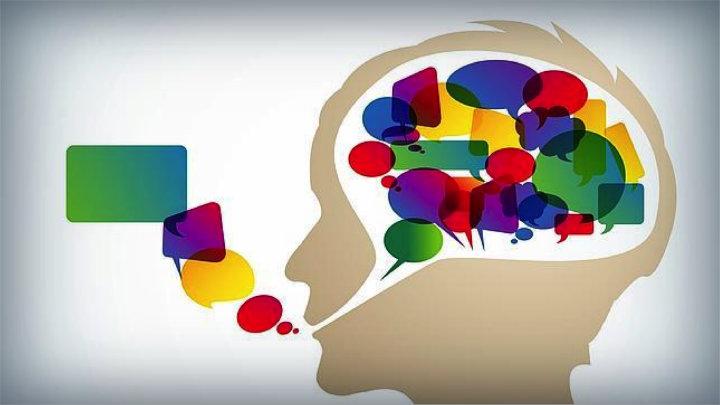 ¿Lograste escuchar su armonía?_____¿Que elemntos musicales logras distinguir?Excelente, vamos comprendiendo lo que es armonía, ahora escucha este tema https://www.youtube.com/watch?v=jzUJWDU_1Rgescucha solo los primero minutos, si te parece buena la música y quieres conocer como termina continúa escuchando,En esta obra la sinfonía 40 Mozart crea una melodía y logra un mayor realce cuando es acompañada por la armonía generada por las cuerdas y vientos,¿En esta pieza que elementos encotramos? explica porque ( ritmo , armonía, melodía)_________________________________________________________________________Perfecto en esta  obra encontramos todos esos elemntos, podemos hablar también sobre los instrumentos que tienen la función de generar armonía y son aquellos que pueden producir 3 o más sonidos simultáneos como la guitarra, el piano, el organo, etc.. 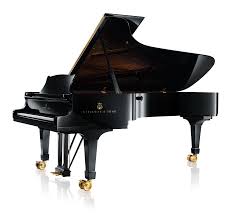 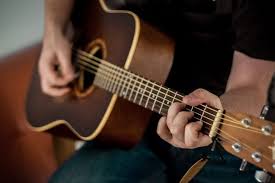 y tenemos instrumentos que son netamente meódicos como el saxo, la trompeta, el clarin, la voz humana, etc. Estos últimos instrumentos no puede producir 3 sonidos a la vez.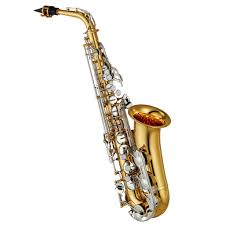 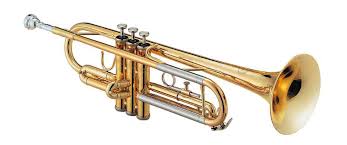 Como te estas dando cuenta cada instrumento tiene una utilidad, algunos son melódicos otros son rítmicos como las percuciones y otros son armónicos como la guitarra, pero tambien existe un tipo de música diferente que se las quiero compartir, una música nueva que tiene rítmo, ni melodía o armonía.Quieres escucharla?https://www.youtube.com/watch?v=71hNl_skTZQInteresante verdad, es una música parecida a la del futuro.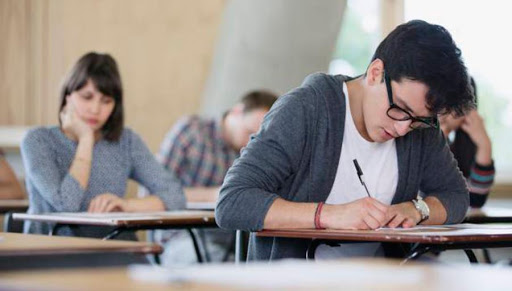 ActividadPara hacer esta actividad ponte un lugar cómodo de tu casa y ponte audífonos luego:1 Selecciona una canción que te haya gustado mucho en este último tiempo. 2 Cierra tus ojos y comienza a reproducir la música.3 Imagina los instrumentos que estan tocando y a los artistas que estan cantando.4 Reconoce los elementos de la música, ve cual es la melodía, como se va desarrollando a traves del tema, cuando aprece cuando desaparece, que imnstrumentos la tocan, si estan cantando reconoce la voz que mas destaca en el caso de haber mas voces.5 Reconoce la armonia imagina que instrumentos la estan tocando, cuando aprece y desaparece.Muy bien la melodía y la armonía son conceptos que nos van a ayudar a comprender mejor lo que escuchamos para poder apreciarla de mejor forma.ReflexiónEspero te haya gustado la clase de esta semana, la idea es que logras distinguir que es armonía y que es melodía cuando escuches una canción para más adelante crear nuestras propias melodías y armonías.Cuentame que te parecio la actividad1.- ¿Qué canción escojiste para la escucha?2.- ¿Por qué la elejiste?3.- ¿Qué instrumentos imaginaste?4.- ¿Qué instruemntos de los que imaginaste son melódicos y armónicos? Justifica tu respuesta.5.- ¿Cuántos músicos participan en la canción?Envíenme sus respuestas a profesordemusicaalejandro@gmail.com con su nombre curso y colegio, estaré atento a sus dudas, un abrazo!!